Занимаемая должность: директор 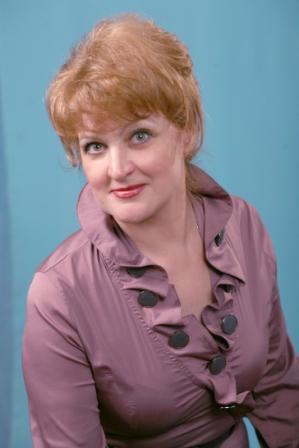 Наименование направления подготовки и (или) специальности:   высшее профессиональное образование  –  Шуйский педагогический институт,  учитель начальных классов,  1982 г. 
Преподаваемые предметы: нетДанные о повышении квалификации: 22.03.2018  ОГАУ ДПО «Институт развития образования Ивановской области» по программе «Переход на ФГОС среднего общего образования: проектирование образовательной программы и алгоритмы реализации»02.03.2020 ОГАУ ДПО «ИРО ИО» «Повышение результативности деятельности школы в условиях реализации обновленных ФГОС общего образования»Общий стаж работы: 38 летСтаж работы по специальности: 29 лет
Категория: соответствие занимаемой должности